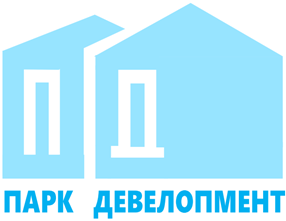 Общество с ограниченной ответственностью«Парк Девелопмент»Адрес места нахождения: 354340, Краснодарский край, г.о. город-курорт Сочи,            г. Сочи, пр-кт Континентальный д. 6, офис 6                  ОГРН 1212300001341, ИНН 2367017468/КПП 236701001Участникам закупкиУВЕДОМЛЕНИЕ ОБ ИЗМЕНЕНИИДАТЫ И ВРЕМЕНИ ПРОВЕДЕНИЯ РЕДУКЦИОНАЛОТ 207-22 ОРЭФ «Поставка точечных светильников для Апартаментов Блок А и Апартаментов Блок Б»ООО «Парк Девелопмент» уведомляет об изменении даты и времени проведения редукциона.Дата начала редукциона: 18.10.2022 16:00:00